                БОЙОРОК                                                                   ПОСТАНОВЛЕНИЕ               16.06. 2017 й.                            №  36                                 16.07.2017 г.                                                     с.Ермолкино Об отмене постановления главы Администрации сельского поселения Ермолкинский сельсовет муниципального района Белебеевский район Республики Башкортостан от 18.01.2013г. № 9 «Об утверждении административного регламента по предоставлению муниципальной услуги «Предоставлении информации о времени и месте проведения культурно-досуговых мероприятий»В соответствии с Федеральным законом от 06.10.2003 г. № 131-ФЗ «Об общих принципах организации местного самоуправления в Российской Федерации», Федеральным законом от 27.07.2010 г. № 210-ФЗ «Об организации предоставления государственных и муниципальных услуг», Уставом сельского поселения  Ермолкинский сельсовет  муниципального района Белебеевский район Республики Башкортостан:ПОСТАНОВЛЯЮ:	1. Постановление главы Администрации сельского поселения  Ермолкинский сельсовет муниципального района Белебеевский район Республики Башкортостан от 18.01.2013 № 9  «Об утверждении административного регламента по предоставлению муниципальной услуги «Предоставлении информации о времени и месте проведения культурно-досуговых мероприятий»  отменить. 	2. Данное постановление обнародовать на официальном сайте Администрации сельского поселения Ермолкинский сельсовет Муниципального района Белебеевский район Республики Башкортостан Глава сельского поселения                                            А.Г.ЯковлевБАШКОРТОСТАН РЕСПУБЛИКА№ЫБӘЛӘБӘЙ РАЙОНЫ МУНИЦИПАЛЬ РАЙОНЫНЫН ЕРМОЛКИНО АУЫЛСОВЕТЫАУЫЛ БИЛӘМӘhЕ ХАКИМИӘТЕ452022, Ермолкино ауылы, Ленин урамы, 29аТел. 2-92-19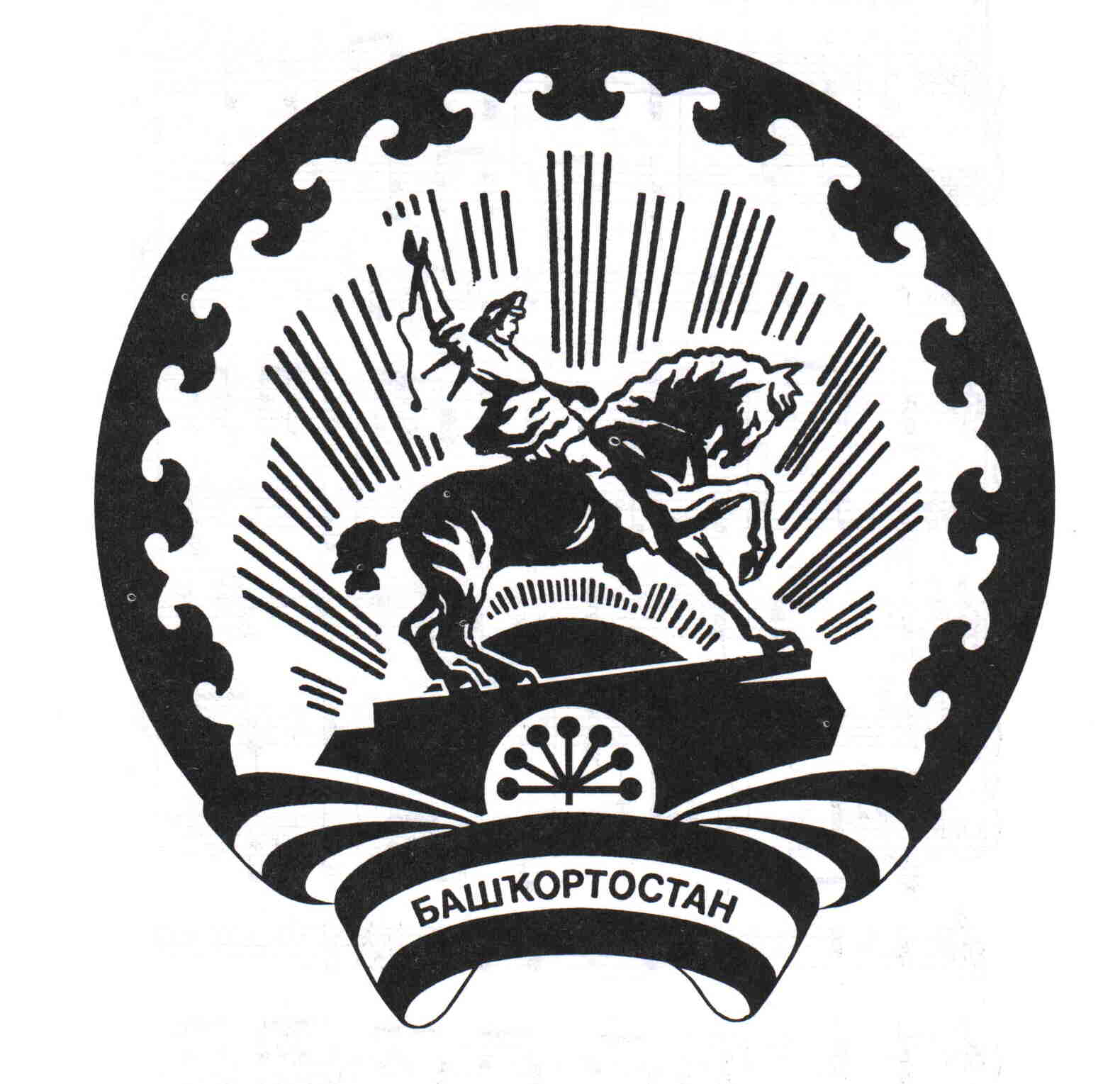 АДМИНИСТРАЦИЯ  СЕЛЬСКОГО ПОСЕЛЕНИЯ ЕРМОЛКИНСКИЙ СЕЛЬСОВЕТ МУНИЦИПАЛЬНОГОРАЙОНА БЕЛЕБЕЕВСКИЙ РАЙОН РЕСПУБЛИКИ БАШКОРТОСТАН452022, с. Ермолкино, ул. Ленина, 29аТел. 2-92-19